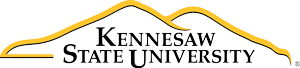 Student Technology Fee Advisory Committee Meeting Agenda Thursday, January 10th 2:00pm-3:00pm TS Room 129Call to OrderApproval of AgendaApproval of Minutes 11-7-2018Review RubricReview SubmissionsSTF Q1STF ETC PadSTF Surface ProSTF Athletics STF Nomad PuckSTF Queuing SystemSTF SOCM GaineySTF FERPASTF NURSSTF DUO x2STF 3D Center Engineering Design ClusterBudget ReviewInformational ItemsAnnouncementsAdjournment